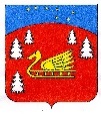 Совет депутатов муниципального образования Красноозерное сельское поселениемуниципального образования Приозерский муниципальный район Ленинградской области.Р Е Ш Е Н И Еот  13 октября  2023 года                                                                              № 192О переименовании Совета депутатов МО Красноозерное сельское поселениеМО Приозерский муниципальный районЛенинградской  областиВ соответствии со ст. 9.1 Федерального закона от 06 октября 2003 года № 131-ФЗ «Об общих принципах организации местного самоуправления в Российской Федерации», областным законом Ленинградской области от 31 марта 2005 года № 21-оз «О наименованиях органов местного самоуправления в Ленинградской области», Уставом Красноозерного сельского поселения Приозерского муниципального района Ленинградской области, Совет депутатов муниципального образования Красноозерное сельское поселение муниципального образования Приозерский муниципальный район Ленинградской области РЕШИЛ:  1. Переименовать муниципальное казенное учреждение — Совет депутатов  муниципального образования Красноозерного сельского поселения муниципального образования Приозерский муниципальный район Ленинградской области в Совет депутатов Красноозерное сельское поселение Приозерского муниципального района Ленинградской области, с правами юридического лица.2.Установить:— полное наименование юридического лица — Совет депутатов  Красноозерное сельское поселение  Приозерского муниципального района Ленинградской области;— сокращенное наименование юридического лица — Совет депутатов  Красноозерное сельское поселение3. Поручить администрации муниципального образования Красноозерное сельское поселение муниципального образования Приозерский муниципальный район Ленинградской области осуществить организационно-юридические действия, связанные с государственной регистрацией переименования Совета депутатов муниципального образования Красноозерное сельское поселение муниципального образования Приозерский муниципальный район Ленинградской области, в установленном законодательством Российской Федерации порядке.4. Опубликовать данное решение  в средствах  массовой информации и разместить на официальном сайте администрации муниципального образования Красноозерное сельское поселение Приозерского района Ленинградской области http://krasnoozernoe.ru/5. Настоящее решение вступает в силу с момента его официального опубликования.                          6. Контроль исполнения настоящего решения возложить на постоянную комиссию по местному самоуправлению, законности, правопорядку и социальным вопросам и экологии. Глава муниципального образования                                              Н-М.И. КаппушевИсп. Залевская И.И.8(813)-79-657-16Разослано: дело-2,прокуратура-1,редакция-1.